Contractor NameLocationEmailPhoneDACIGreater Manchester, Lancashire & Cumbriad.conde@daci.co.uk07742243652FES Support Services LtdGreater Manchester, Lancashire & Cumbriawmilligan@fes-group.co.ukceaston@fes-group.co.uk mjamieson@fes-group.co.uk01786 819 600Jones LightingGreater Manchester, Lancashire & Cumbriadavid@joneslighting.co.uk01772 459410UK Power SolutionsGreater Manchester, Lancashire & Cumbriaenquiries@ukpowersolutions.co.uk0845 257 7105Future Utility SolutionsGreater Manchester, Lancashire & Cumbriainfo@electricity-solutions.co.uk0845 263 6528David Goodger and AssociatesGreater Manchester, Lancashire & Cumbriadavid@dg-a.co.uk01282 604301GEW2 LtdGreater Manchester, Lancashire & Cumbriamichaelchristie@gew2ltd.co.uk0845 508 2057Multi Utility UKGreater Manchester, Lancashire & Cumbriainfo@multiutilityuk.com01706 367 123Ameon Utilities EngineeringGreater Manchester, Lancashire & Cumbriaenquiries@ameon.co.uk01253 760 160FulcrumGreater Manchester, Lancashire & Cumbriaenquiries@fulcrum.co.uk  03330 146 466E.ON Highways LightingGreater Manchester, Lancashire & Cumbriachris.roe@eonenergy.com0800 0152828RCD Utility Services LtdGreater Manchester, Lancashire & Cumbriaphil.martin@rcdltd.co.uk0845 647 1287J Murphy and Sons Ltd Greater Manchester, Lancashire & Cumbria01543 437110 Contractor NameLocationEmailPhoneESM Power Ltd Greater Manchester, Lancashire & Cumbria01724 847325 Utility Power SolutionsGreater Manchester, Lancashire & Cumbria01246 263366 Omexom Greater Manchester, Lancashire & CumbriaE.ON EnergyGreater Manchester, Lancashire & Cumbriagreg.watson@eonenergy.com G.M.P Contracting Services Greater Manchester, Lancashire & Cumbriainfo@gmpcsltd.com01684 295 600 Electricity Solutions Ltd Greater Manchester, Lancashire & Cumbria0333 202 1012 R&D Network Design Greater Manchester, Lancashire & Cumbriaenquiry@rdnetworkdesign.co.uk01706 397 000 Quartzelec Ltd Greater Manchester, Lancashire & Cumbrianers@quartzelec.com01788 512512 Ashvale Contractors Ltd Greater Manchesteradmin@ashvale-contracting.co.uk01743 351418 SMS PLC Greater Manchester029 2073 9500 IDEC Power Services Greater Manchester, Lancashire & Cumbriaandrewhodgson@idectech.com01924 892084 Electrical Jointing Services Ltd Greater Manchester, Lancashire & Cumbria01925 230 100 Gallagher Ltd Cumbria and Lancashire0845 5000123 Aptus Utilities Greater Manchester, Lancashire & Cumbriadan.owen@aptusutilities.co.uk01204 325 000 Ringway Ltd Cumbria and Lancashire Utility Consultancy & Engineering Ltd Greater Manchester & Lancashire01226 610888 Contractor NameLocationEmailPhoneAJH Associates Greater Manchester, Lancashire & Cumbria01200 429967 JSM Group Greater Manchester, Lancashire & Cumbriaenquiries@jsmgroup.com0800 035 0708 Eco NRG Solutions Ltd Greater Manchester, Lancashire & Cumbriajon@econrgsolutions.co.ukLinbrooke Power Networks Greater Manchester & Lancashire01612220130 Energy Domestic Services Greater Manchester0161 425 2345 Smith brothers Contracting Ltd Greater Manchester, Lancashire & Cumbria01484 423790 Power On Connections Greater Manchester, Lancashire & Cumbriasamuellusty@poweronconnections.co.uk0345 3 22 33 22 Utility Engineering Solutions Ltd Greater Manchester, Lancashire & Cumbriainfo@utilityengineering.co.uk01619696189GTCGreater Manchester,Lancashire & Cumbriainfo@gtc-uk.co.uk01359 240363Matrix Networks Greater Manchester, Lancashire & Cumbria 0844 74 000 74 JN Civils Lancashire info@jncivils.co.uk0800 0029 674 Edward Dewhurst Ltd Lancashire & Cumbriapad@edewhurst.com01772 761 777 Bethell Utility Services Greater Manchester, Lancashire & Cumbriasarah.standish@bethell.co.uk01204 439 100 Clancy Docwra Greater Manchester, Lancashire & Cumbriaenquiries@theclancygroup.co.uk01942 274622 Green Frog Connect Greater Manchester, Cumbria & Lancashire enquiries@greenfrogconnect.co.uk0114 213 8062 Morrison Utility Connections Greater Manchester, Cumbria & Lancashireconnect@morrisonuc.com01773 830 436 Distribution Cable Jointing Ltd Greater Manchester, Cumbria & Lancashireconnections@dcjointing.co.uk 01757268333 Freedom Group- Power Greater Manchester, Cumbria & Lancashirematthew.foster@freedom-power.co.uk 07583128242 O’Connor UtilitiesGreater Manchester, Cumbria & Lancashireenquiries@ocultd.co.uk+44 (0)161 248 9922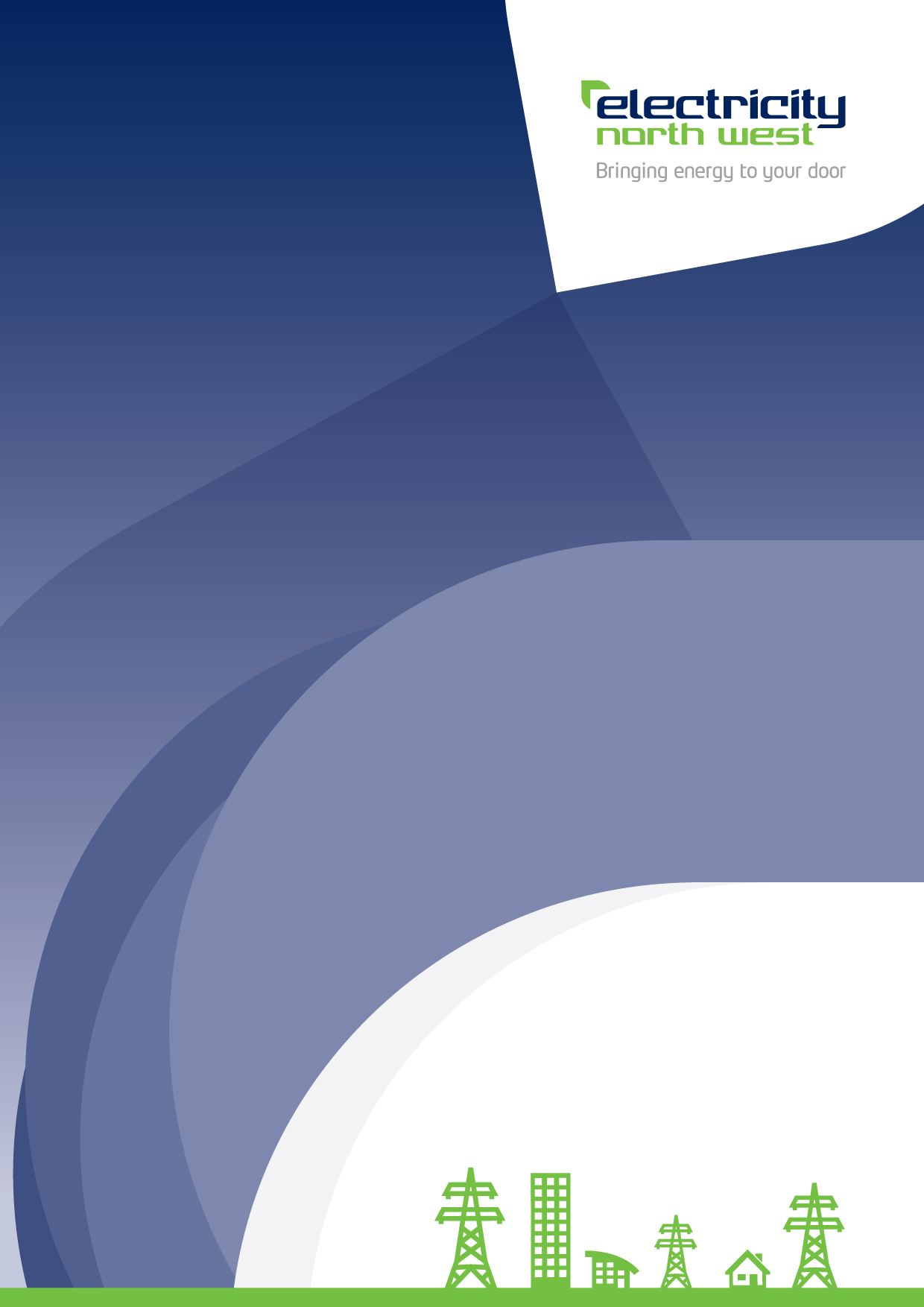 